【避難者カード　避難場所について（支援内容）】About this Evacuation Shelter (Support Offered)１　日本語について答えてください。（あてはまるところにしてください）Please answer about your Japanese ability.  (Please check the appropriate boxes below. )２　通訳は必要ですか。（下のあてはまるところにしてください）Do you require an interpreter?  (Please check the appropriate box below. )□　はい/Yes　　　　　　　□　いいえ/No４　「ほしいもの」はどれですか。（下のあてはまるところにしてください）What items would you like to have?  (Please check the appropriate boxes below. )５　健康状態について答えてください（あてはまるところにしてください）Please tell us about your health status.  (Please check the appropriate box below. )　(1)　体は大丈夫ですか。：How is your health?□　大丈夫です。I am feeling ok.□　問題があります（下のあてはまるところにしてください）	  　There is a problem.  (Please check the appropriate boxes below. )(2)　けがをしていますか。：Are you injured?  (Please check the appropriate boxes below. )□　いいえ/No　　□　はい/Yes  （下のあてはまるところにしてください）(3) いつからですか ：Since when?(4) 症状（痛み・苦しさ）について ：Symptoms (pain, distress)※下の絵に、問題がある場所を示してください。*Please indicate on the diagram below where the problem is.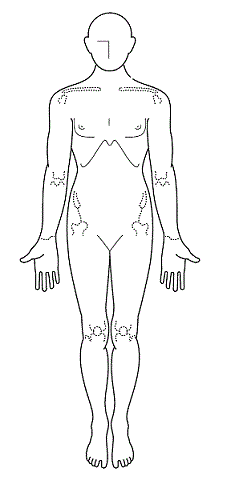 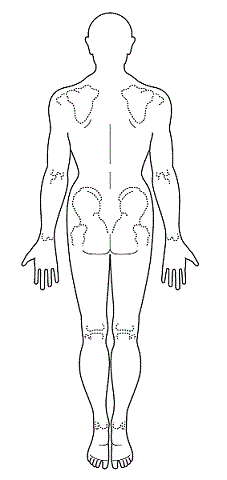 ６　健康上、宗教上の理由により、食べられないものはありますか。（下のあてはまるところにしてください）Is there anything you cannot eat for health or religious reasons?(Please check the appropriate box below. )□　いいえ/No□　はい/Yes  （下のあてはまるところにしてください）(Please check the appropriate boxes below. )６　【避難場所担当者　記入欄】（ここには、記入しないでください）  Below is for official use only.  (Please do not write in the space below.)ここでは、避難者が、性別・国籍・在留資格に関係なく無料で使用し生活することができます。主な生活支援内容は次のとおりです。Evacuees can use this evacuation shelter free of charge, regardless of gender, nationality, or visa status. The main support offered is as follows:・宿泊･滞在場所の提供：A place to rest or stay・給水･給食、生活必需品等の供給：Food, water and daily essentials・安否確認・生活再建に必要な各種情報の提供：Essential information for confirmation of safety and post-disaster life・負傷者への医療･救護：Medical assistance and relief to injured persons※　災害発生時には、あなたが望むことに対して、こたえられない場合があります。* Please note that in the event of a disaster, we may not be able to provide everything that you wish.日本語を聞いてListening□ よくわかります。I understand well.□ 少しわかります。I understand a little.□ わかりません。I don’t understand at all.話すことがSpeaking□ できます。I can speak well.□ 少しできます。I speak a little.□ できません。I can’t speak at all.ひらがなReading Hiragana□ よく読めます。I can read well.□ 少し読めます。I can read a little.□ 読めません。I can’t read at all.漢字Reading Kanji (Chinese characters)□ よく読めます。I can read well.□ 少し読めます。I can read a little.□ 読めません。I can’t read at all.□食べ物 Food□毛布 Blankets毛布 Blankets毛布 Blankets□ミルク Milk□水 Water□衣類 Clothes衣類 Clothes衣類 Clothes□薬 Medicine□おむつ（子ども用）Children’s diapersおむつ（子ども用）Children’s diapersおむつ（子ども用）Children’s diapers□生理用品 Female sanitary products生理用品 Female sanitary products生理用品 Female sanitary products□おむつ（大人用）Adult diapersおむつ（大人用）Adult diapersおむつ（大人用）Adult diapers□その他Other（　　　　　　　　　　）その他Other（　　　　　　　　　　）その他Other（　　　　　　　　　　）□気持ちが悪い I feel sick.□のどが痛い My throat is sore.□熱がある I have a fever.□めまいがする I feel dizzy.□頭が痛い I have a headache.□胸が痛い My chest is sore.□寒気がする I feel chills.□動悸がする I have heart palpitations.□せきがでる I have a cough.□息が苦しい I am short of breath.□背中が痛い My back is sore.□下痢 I have diarrhea. □お腹が痛い I have a stomachache.□吐血 I am coughing up blood.□しびれがある I feel numb.□下血 I have blood in my stools.□歩けない I cannot walk.□生理中 I am currently on my period.□吐きたい（吐いた）I want to vomit. (I have vomited.)吐きたい（吐いた）I want to vomit. (I have vomited.)吐きたい（吐いた）I want to vomit. (I have vomited.)□妊娠（　　　）か月  I am pregnant. (     months)妊娠（　　　）か月  I am pregnant. (     months)妊娠（　　　）か月  I am pregnant. (     months)□その他 Other（　　　　　　　              　　　　　　　　　　）その他 Other（　　　　　　　              　　　　　　　　　　）その他 Other（　　　　　　　              　　　　　　　　　　）□出血 I am bleeding.□骨折 I have broken a bone.□やけど I have been burned.□打撲 I have been bruised.□ねんざ I have a sprain.□その他Other（　　　　　）□突然 （　　　　分前）Suddenly(    　　minutes ago)□今日(　　　　時頃）Today (approx.   　   o’clock)□(　　　　)日前(         days ago)□とても強いVery strong□少し強いSomewhat strong□強くなったり、弱くなったりするIt is strong sometimes and weak other times.□卵 Eggs□いか Squid□鶏肉 Chicken□乳 Milk□あわび Abalone□さば Mackerel□小麦 Wheat□オレンジ Oranges□さけ Salmon□落花生 Peanuts□りんご Apples□いくら Salmon roe□えび Shrimps□キウイ Kiwi fruits□大豆 Soy beans□かに Crab□バナナ Bananas□くるみ Walnuts□牛肉 Beef□もも Peaches□ゼラチン Gelatin□豚肉 Pork□やまいも Yams□□そば Soba (buckwheat) noodlesそば Soba (buckwheat) noodlesそば Soba (buckwheat) noodlesそば Soba (buckwheat) noodlesそば Soba (buckwheat) noodles□まつたけ Matsutake mushroomsまつたけ Matsutake mushroomsまつたけ Matsutake mushroomsまつたけ Matsutake mushroomsまつたけ Matsutake mushrooms□その他Other（　　　　　　　　　　　　　　　　　　　　　　　　　　　）その他Other（　　　　　　　　　　　　　　　　　　　　　　　　　　　）その他Other（　　　　　　　　　　　　　　　　　　　　　　　　　　　）その他Other（　　　　　　　　　　　　　　　　　　　　　　　　　　　）その他Other（　　　　　　　　　　　　　　　　　　　　　　　　　　　）【備考欄】